แบบเสนอแผนงานหรือโครงการหรือกิจกรรม					   (แบบ ค. ๑)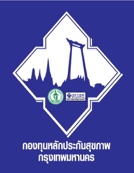 กองทุนหลักประกันสุขภาพกรุงเทพมหานคร(สำหรับผู้เสนอแผนงานหรือโครงการหรือกิจกรรม)รหัสแผนงานหรือโครงการหรือกิจกรรม....................................................................เรื่อง	ขอเสนอแผนงาน/โครงการ/กิจกรรม..ส่งเสริมทันตสุขภาพและทันตกรรมป้องกันในโรงเรียนประถมศึกษาเรียน    ประธานกรรมการกองทุนหลักประกันสุขภาพกรุงเทพมหานครเรียน    ประธานอนุกรรมการกองทุนหลักประกันสุขภาพเขต..............................ด้วย หน่วยงาน/องค์กร/กลุ่มคน (ระบุชื่อ) .............................................................................. มีความประสงค์จะจัดทำแผนงาน/โครงการ/กิจกรรม ..ส่งเสริมทันตสุขภาพและทันตกรรมป้องกันในโรงเรียนประถมศึกษา. ในปีงบประมาณ พ.ศ. .๒๕xx.... โดยขอรับการสนับสนุนงบประมาณจากกองทุนหลักประกันสุขภาพกรุงเทพมหานคร เป็นเงิน ............................................ บาท  โดยมีรายละเอียดแผนงาน/โครงการ/กิจกรรม ดังนี้ส่วนที่ ๑ : รายละเอียดแผนงาน/โครงการ/กิจกรรม (สำหรับผู้เสนอแผนงาน/โครงการ/กิจกรรม ลงรายละเอียด)๑. หลักการและเหตุผล (ระบุที่มาของการทำโครงการ ความจำเป็น และความสำคัญของโครงการ เพื่อที่จะสนับสนุนต่อไป)	    ปัญหาด้านทันตสุขภาพเป็นปัญหาสำคัญที่พบมากเป็นอันดับต้น ๆ ในนักเรียนประถมศึกษา นักเรียนประถมศึกษาอยู่ในช่วงอายุ ๖ - ๑๒ ปี ซึ่งเป็นวัยที่มีฟันชุดผสม คือมียังมีฟันน้ำนมร่วมกับ มีฟันแท้ขึ้นใหม่ที่มีลักษณะหลุมร่องลึก ทำความสะอาดได้ยาก เกิดโรคฟันผุและโรคเหงือกอักเสบ ได้ง่ายสาเหตุมาจาก การมีพฤติกรรมการบริโภคที่ไม่เหมาะสม รวมถึงการดูแลทำความสะอาดช่องปากไม่ถูกวิธี จึงก่อให้เกิดโรคฟันผุในเด็กอย่างรุนแรง ทำให้เด็กมีความเจ็บปวด เคี้ยวอาหารไม่ได้ตามปกติ ได้รับสารอาหารที่จำเป็นไม่เพียงพอและส่งผลต่อพัฒนาการการเจริญเติบโตของเด็กได้ เมื่อมีปัญหาเหล่านี้เกิดขึ้นจะส่งผลกระทบโดยตรงต่อสุขภาพด้านร่างกายและจิตใจโดยรวมอีกด้วย เด็กวัยเรียนเป็นวัยที่มีการเรียนรู้ เด็กที่มีสุขภาพดี จะสามารถเรียนรู้ ทำกิจกรรมร่วมกับผู้อื่นได้ดี และเติบโตขึ้นเป็นผู้ใหญ่ที่มีคุณภาพต่อไป ในทางตรงกันข้าม เด็กที่มีอาการปวดฟันบ่อย มักไม่มีสมาธิในการเรียน ขาดเรียนบ่อย ซึ่งสิ่งเหล่านี้ล้วนเป็นอุปสรรคต่อการเรียนรู้ และอาจส่งผลกระทบต่อคุณภาพชีวิตของเด็กในอนาคตต่อไปได้ โรคในช่องปากเป็นโรคที่สามารถป้องกันได้ และสามารถทำได้อย่างมีประสิทธิภาพหากเริ่มต้นส่งเสริมตั้งแต่วัยเด็ก โดยการฝึกฝนให้เด็กมีสุขนิสัยที่ดีในการดูแลรักษาความสะอาดช่องปาก และการได้รับการดูแลส่งเสริมป้องกันโรคในช่องปากอย่างเหมาะสม รวมทั้งการได้รับการบำบัดรักษาเมื่อตรวจเจอโรคในระยะเริ่มแรก จะช่วยให้เด็กมีสุขภาพช่องปากที่ดี ป้องกันการเกิดโรคและการสูญเสียฟันได้	   จากการตรวจสุขภาพช่องปากนักเรียนตามระบบเฝ้าระวังทันตสุขภาพในโรงเรียนประถมศึกษา      โรงเรียน.................................. ในปี ............... พบว่านักเรียนมีฟันแท้ผุจำนวน .................คน  คิดเป็นร้อยละ..................  พบเหงือกอักเสบจำนวน ..................คน คิดเป็นร้อยละ...................... ดังนั้นเพื่อเป็นการส่งเสริมทันตสุขภาพและป้องกันการเกิดโรคในช่องปากในเด็กนักเรียนประถมศึกษา  คลินิกทันตกรรม......./ศูนย์บริการสาธารณสุข...... สำนักอนามัย จึงได้จัดทำโครงการส่งเสริมทันตสุขภาพและ   ทันตกรรมป้องกันในโรงเรียนประถมศึกษาขึ้น๒. วัตถุประสงค์ (แสดงถึงจุดมุ่งหมายที่จะแก้ปัญหานั้น ๆ และต้องกำหนดวัตถุประสงค์ในสิ่งที่เป็นไปได้ สามารถวัดได้)๑. เพื่อให้นักเรียนชั้นประถมศึกษาได้รับการตรวจสุขภาพช่องปาก	๒. เพื่อให้นักเรียนชั้นประถมศึกษาได้รับการสอนและฝึกทักษะการดูแลสุขภาพช่องปาก	๓. เพื่อให้นักเรียนชั้นประถมศึกษาปีที่ ๑, ๒ และ ๖ ได้รับบริการเคลือบหลุมร่องฟัน๔. เพื่อให้นักเรียนที่พบปัญหาสุขภาพช่องปาก ได้รับการบำบัดรักษาทางทันตกรรม๓. ตัวชี้วัดความสำเร็จ (ระบุการประเมินผลออกมาเป็นตัวเลข/จำนวน/ปริมาณ ตามวัตถุประสงค์ที่วางไว้)     ๑. ร้อยละ ๑๐๐ ของนักเรียนประถมศึกษาได้รับการตรวจสุขภาพช่องปาก๒. ร้อยละ ๑๐๐ ของนักเรียนชั้นประถมศึกษาได้รับการสอนและฝึกทักษะการดูแลสุขภาพช่องปาก๓. ร้อยละ ๕๐ ของนักเรียนชั้นประถมศึกษาปีที่ ๑, ๒ และ ๖ ได้รับบริการเคลือบหลุมร่องฟัน๔. ร้อยละ ๘๐ ของนักเรียนที่พบปัญหาสุขภาพช่องปาก ได้รับการบำบัดรักษาทางทันตกรรม๔. ผู้เข้าร่วมแผนงานหรือโครงการหรือกิจกรรม จำนวนทั้งสิ้น .................................คน	๑. กลุ่มเป้าหมาย จำนวน ...................................คน ได้แก่	    ๑.๑ นักเรียนประถมศึกษาชั้นปีที่ ๑ - ๖ โรงเรียน.................................. จำนวน...............คน	๒. ผู้ดำเนินงาน จำนวน ...................................คน ได้แก่๒.๑ ทันตแพทย์						จำนวน................................คน๒.๒ เจ้าพนักงานทันตสาธารณสุข				จำนวน................................คน๒.๓ ผู้ช่วยทันตแพทย์					จำนวน................................คน๒.๔ เจ้าหน้าที่ที่เกี่ยวข้อง					จำนวน................................คน๕. วิธีดำเนินการ (แสดงขั้นตอนภารกิจที่จะต้องทำให้การดำเนินงานตามโครงการและระยะเวลาในการปฏิบัติแต่ละขั้นตอน            เพื่อเป็นแนวทางในการพิจารณาความเป็นไปได้ของโครงการ)๑. ประสานงานหน่วยงานที่เกี่ยวข้องเพื่อวางแผนการดำเนินงานตามโครงการฯ๒. สำรวจข้อมูลปัญหาสุขภาพช่องปากเด็กนักเรียนประถมศึกษา๓. จัดทำโครงการส่งเสริมทันตสุขภาพและทันตกรรมป้องกันในโรงเรียนประถมศึกษา และเสนอของบประมาณ๔. ประชุมชี้แจงการดำเนินงานโครงการแก่ครูและเจ้าหน้าที่ผู้เกี่ยวข้อง ๕. ดำเนินกิจกรรมการตามโครงการ๕.๑ ตรวจสุขภาพช่องปากนักเรียนชั้นประถมศึกษาทุกคน ตามระบบเฝ้าระวังทันตสุขภาพ๕.๒ อบรมให้ความรู้และฝึกทักษะการดูแลสุขภาพช่องปากแก่นักเรียนชั้นประถมศึกษาทุกคน๕.๓ ให้บริการเคลือบหลุมร่องฟันนักเรียนชั้นประถมศึกษาปีที่ ๑, ๒ และ ๖ ๕.๔ ให้บริการบำบัดรักษาทางทันตกรรมนักเรียนที่ตรวจพบปัญหาสุขภาพช่องปาก๖. ติดตามและประเมินผลการดำเนินงาน๖. ระยะเวลาดำเนินการ (ระบุเวลาที่เริ่มต้นและสิ้นสุดโครงการ)          เดือน………. ถึง เดือน………. พ.ศ. ๒๕......๗. สถานที่ดำเนินการ (ระบุสถานที่ที่ดำเนินกิจกรรมตามโครงการ)โรงเรียน.....................................เขต.........................................๘. งบประมาณ (แสดงยอดรวมงบประมาณทั้งหมดที่ใช้ในการดำเนินโครงการแหล่งที่มาและแยกรายละเอียดค่าใช้จ่าย        ที่ชัดเจนว่าเป็นค่าใช้จ่ายอะไรบ้าง)จากงบประมาณกองทุนหลักประกันสุขภาพกรุงเทพมหานคร จำนวน .......................................... บาทรายละเอียด ดังนี้       ๑) ค่าอาหารว่างและเครื่องดื่ม จำนวน xx คน ๆ ละ ๒๕ บาท/มื้อ จำนวน  xx  มื้อ  เป็นเงิน  xxxxx  บาท                                                                                                        ๒) ค่าเอกสารคู่มือการดูแลสุขภาพในช่องปาก จำนวน xx เล่ม ๆ ละ xx บาท	        เป็นเงิน  xxxxx  บาท ๓) ค่าชุดสอนสาธิตและฝึกทักษะ ประกอบการฝึกปฏิบัติ- ค่าแปรงสีฟัน จำนวน xx ด้าม ๆ ละ xx บาท	เป็นเงิน xxxxx  บาท- ค่าไหมขัดฟัน จำนวน xx กล่อง ๆ ละ xx บาท				        เป็นเงิน xxxxx  บาท- ค่าสีย้อมฟัน จำนวน xx ชุด ๆ ละ xx บาท				        เป็นเงิน  xxxxx  บาท- ค่ากระจกเงาพกพา จำนวน xx ชุด ๆ ละ xx บาท			        เป็นเงิน  xxxxx  บาท- ค่าสื่อภาพพลิก ขนาด A4 จำนวน xx ชุด ๆ ละ xxx บาท		        เป็นเงิน xxxxx  บาท- ค่าโมเดลการสอนการแปรงฟันแบบเรซิ่น จำนวน xx ชุด ๆ ละ xxx บาท       เป็นเงิน xxxxx  บาท๙. ผลที่คาดว่าจะได้รับ (ระบุประโยชน์ที่คิดว่าจะได้จากความสำเร็จเมื่อสิ้นสุดโครงการ เป็นการระบุว่าใครจะได้รับผลประโยชน์และผลกระทบหรือมีการเปลี่ยนแปลงในเรื่องอะไรทั้งเชิงคุณภาพและปริมาณและต้องสอดคล้องกับวัตถุประสงค์)              	  ๑. นักเรียนประถมศึกษาได้รับการตรวจสุขภาพช่องปาก และมีทักษะการดูแลสุขภาพช่องปากที่ถูกต้อง  ๒. นักเรียนประถมศึกษาได้รับบริการทันตกรรมป้องกันเพื่อป้องกันฟันผุ  ๓. นักเรียนที่พบปัญหาสุขภาพช่องปาก ได้รับการบำบัดรักษาทางทันตกรรม  ๔. นักเรียนประถมศึกษามีสุขภาพช่องปากดีขึ้น๑๐. สรุปแผนงาน/โครงการ/กิจกรรม(ผู้เสนอฯ ทำเครื่องหมาย  ใน  เพียงหัวข้อเดียวในข้อ ๑๐.๑ และ ๑๐.๒ รายการที่เป็นรายการหลักสำหรับใช้ในการจำแนกประเภทเท่านั้น เพื่อให้เจ้าหน้าที่บันทึกข้อมูลลงโปรแกรมกองทุนฯ เมื่อได้รับอนุมัติแล้ว)๑๐.๑ หน่วยงาน/องค์กร/กลุ่มคน ที่รับผิดชอบโครงการ (ตามประกาศคณะกรรมการหลักประกันฯ พ.ศ. ๒๕๖๑ ข้อ ๖) ชื่อหน่วยงาน/องค์กร/กลุ่มคน.......................................................................................................... 🗹 ๑๐.๑.๑ สถานบริการ ได้แก่ สถานบริการสาธารณสุขของรัฐ ของเอกชน และของสภากาชาดไทย หน่วยบริการการประกอบโรคศิลปะสาขาต่าง ๆ และสถานบริการสาธารณสุขอื่นที่คณะกรรมการหลักประกันสุขภาพแห่งชาติกำหนดเพิ่มเติม   ๑๐.๑.๒ หน่วยบริการ ได้แก่ สถานบริการที่ได้ขึ้นทะเบียนไว้ตามกฎหมายว่าด้วยหลักประกันสุขภาพ  แห่งชาติ   ๑๐.๑.๓ หน่วยงานสาธารณสุข ได้แก่ หน่วยงานของกรุงเทพมหานคร หรือหน่วยงานของรัฐที่มีภารกิจ ด้านสาธารณสุขโดยตรงในเขตพื้นที่กรุงเทพมหานคร แต่มิได้เป็นสถานบริการหรือหน่วยบริการ เช่น สำนักอนามัย สำนักการแพทย์ เป็นต้น  ๑๐.๑.๔ หน่วยงานอื่นของรัฐ ได้แก่ หน่วยงานที่มิได้มีภารกิจด้านการสาธารณสุขโดยตรง แต่อาจดำเนินกิจกรรมด้านส่งเสริมสุขภาพหรือการป้องกันโรคได้ในขอบเขตหนึ่ง เช่น สำนักงานเขต โรงเรียน สถาบันการศึกษา วัด เป็นต้น   ๑๐.๑.๕ ศูนย์พัฒนาคุณภาพชีวิตผู้สูงอายุในชุมชน ได้แก่ ศูนย์พัฒนาและฟื้นฟูคุณภาพชีวิตผู้สูงอายุ และคนพิการ หรือศูนย์ที่มีชื่ออย่างอื่น ซึ่งจัดตั้งโดยกรุงเทพมหานคร หรือที่คณะอนุกรรมการ สนับสนุนการจัดบริการดูแลระยะยาวสำหรับผู้สูงอายุที่มีภาวะพึ่งพิงกรุงเทพมหานคร เห็นชอบ   ๑๐.๑.๖ องค์กรหรือกลุ่มประชาชน ได้แก่ องค์กรชุมชน องค์กรเอกชน หรือภาคเอกชน หรือบุคคลที่มี การรวมตัวกันเป็นกลุ่ม ชมรม สมาคม มูลนิธิ หรือองค์กรที่เรียกชื่ออื่นตั้งแต่ ๕ คนขึ้นไป ที่ไม่มี วัตถุประสงค์เพื่อแสวงหาผลกำไร  ทั้งนี้ จะเป็นนิติบุคคลหรือไม่ก็ได้ ชื่อองค์กร.......................................................................................... กลุ่มคน (ระบุ ๕ คน)  ชื่อ – นามสกุล ดังนี้ ๑……………………………………............…...	เลขบัตรประจำตัวประชาชน …………………....... ๒……………………………………............…...	เลขบัตรประจำตัวประชาชน …………………....... ๓……………………………………............…...	เลขบัตรประจำตัวประชาชน …………………....... ๔……………………………………............…...	เลขบัตรประจำตัวประชาชน …………………....... ๕……………………………………............…...	เลขบัตรประจำตัวประชาชน ………………….......๑๐.๒ ประเภทการสนับสนุน (ตามประกาศคณะกรรมการหลักประกันฯ พ.ศ. ๒๕๖๑ ข้อ ๖)  ๑๐.๒.๑ สนับสนุนการจัดบริการสาธารณสุขของ หน่วยบริการ/สถานบริการ/หน่วยงานสาธารณสุข [ข้อ ๖(๑)]🗹 ๑๐.๒.๒ สนับสนุนกิจกรรมสร้างเสริมสุขภาพ การป้องกันโรคของกลุ่มหรือองค์กรประชาชน/หน่วยงานอื่น [ข้อ ๖(๒)]  ๑๐.๒.๓ สนับสนุนการจัดกิจกรรมของ ศูนย์เด็กเล็ก/ผู้สูงอายุ/คนพิการ [ข้อ ๖(๓)]  ๑๐.๒.๔ สนับสนุนกรณีเกิดโรคระบาดหรือภัยพิบัติ [ข้อ ๖(๕)]๑๐.๓ กลุ่มเป้าหมายหลัก (ตามแนบท้ายประกาศคณะอนุกรรมการส่งเสริมสุขภาพและป้องกันโรคฯ พ.ศ. ๒๕๕๗)  ๑๐.๓.๑ กลุ่มหญิงตั้งครรภ์และหญิงหลังคลอด  ๑๐.๓.๒ กลุ่มเด็กเล็กและเด็กก่อนวัยเรียน🗹  ๑๐.๓.๓ กลุ่มเด็กวัยเรียนและเยาวชน  ๑๐.๓.๔ กลุ่มวัยทำงาน  ๑๐.๓.๕ กลุ่มผู้สูงอายุ  ๑๐.๓.๖ กลุ่มผู้ป่วยโรคเรื้อรัง  ๑๐.๓.๗ กลุ่มคนพิการและทุพพลภาพ  ๑๐.๓.๘ กลุ่มประชาชนทั่วไปที่มีภาวะเสี่ยง๑๐.๔ กิจกรรมหลักตามกลุ่มเป้าหมายหลัก  ๑๐.๔.๑ กลุ่มหญิงตั้งครรภ์และหญิงหลังคลอด  ๑๐.๔.๑.๑ การสำรวจข้อมูลสุขภาพ การจัดทำทะเบียนและฐานข้อมูลสุขภาพ  ๑๐.๔.๑.๒ การตรวจคัดกรอง ประเมินภาวะสุขภาพ และการค้นหาผู้มีภาวะเสี่ยง  ๑๐.๔.๑.๓ การเยี่ยมติดตามดูแลสุขภาพก่อนคลอดและหลังคลอด  ๑๐.๔.๑.๔ การรณรงค์/ประชาสัมพันธ์/ฝึกอบรม/ให้ความรู้  ๑๐.๔.๑.๕ การส่งเสริมการเลี้ยงลูกด้วยนมแม่  ๑๐.๔.๑.๖ การคัดกรองและดูแลรักษามะเร็งปากมดลูกและมะเร็งเต้านม  ๑๐.๔.๑.๗ การส่งเสริมสุขภาพช่องปาก  ๑๐.๔.๑.๘ อื่น ๆ (ระบุ) ...................................................................................................  ๑๐.๔.๒ กลุ่มเด็กเล็กและเด็กก่อนวัยเรียน  ๑๐.๔.๒.๑ การสำรวจข้อมูลสุขภาพ การจัดทำทะเบียนและฐานข้อมูลสุขภาพ  ๑๐.๔.๒.๒ การตรวจคัดกรอง ประเมินภาวะสุขภาพ และการค้นหาผู้มีภาวะเสี่ยง  ๑๐.๔.๒.๓ การเยี่ยมติดตามดูแลสุขภาพ  ๑๐.๔.๒.๔ การรณรงค์/ประชาสัมพันธ์/ฝึกอบรม/ให้ความรู้  ๑๐.๔.๒.๕ การส่งเสริมพัฒนาการตามวัย/กระบวนการเรียนรู้/ความฉลาดทางปัญญาและอารมณ์  ๑๐.๔.๒.๖ การส่งเสริมการได้รับวัคซีนป้องกันโรคตามวัย  ๑๐.๔.๒.๗ การส่งเสริมสุขภาพช่องปาก  ๑๐.๔.๒.๘ อื่น ๆ (ระบุ) ...................................................................................................  ๑๐.๔.๓ กลุ่มเด็กวัยเรียนและเยาวชน  ๑๐.๔.๓.๑ การสำรวจข้อมูลสุขภาพ การจัดทำทะเบียนและฐานข้อมูลสุขภาพ🗹  ๑๐.๔.๓.๒ การตรวจคัดกรอง ประเมินภาวะสุขภาพ และการค้นหาผู้มีภาวะเสี่ยง  ๑๐.๔.๓.๓ การเยี่ยมติดตามดูแลสุขภาพ🗹 ๑๐.๔.๓.๔ การรณรงค์/ประชาสัมพันธ์/ฝึกอบรม/ให้ความรู้  ๑๐.๔.๓.๕ การส่งเสริมพัฒนาการตามวัย/กระบวนการเรียนรู้/ความฉลาดทางปัญญาและอารมณ์  ๑๐.๔.๓.๖ การส่งเสริมการได้รับวัคซีนป้องกันโรคตามวัย  ๑๐.๔.๓.๗ การป้องกันและลดปัญหาด้านเพศสัมพันธ์/การตั้งครรภ์ไม่พร้อม  ๑๐.๔.๓.๘ การป้องกันและลดปัญหาด้านสารเสพติด/ยาสูบ/เครื่องดื่มแอลกอฮอล์🗹  ๑๐.๔.๓.๙ อื่น ๆ (ระบุ) ...ส่งเสริมสุขภาพช่องปาก ทันตกรรมป้องกัน และบำบัดรักษาทางทันตกรรม........  ๑๐.๔.๔ กลุ่มวัยทำงาน  ๑๐.๔.๔.๑ การสำรวจข้อมูลสุขภาพ การจัดทำทะเบียนและฐานข้อมูลสุขภาพ  ๑๐.๔.๔.๒ การตรวจคัดกรอง ประเมินภาวะสุขภาพ และการค้นหาผู้มีภาวะเสี่ยง  ๑๐.๔.๔.๓ การเยี่ยมติดตามดูแลสุขภาพ  ๑๐.๔.๔.๔ การรณรงค์/ประชาสัมพันธ์/ฝึกอบรม/ให้ความรู้  ๑๐.๔.๔.๕ การส่งเสริมพฤติกรรมสุขภาพในกลุ่มวัยทำงานและการปรับเปลี่ยนสิ่งแวดล้อมในการทำงาน  ๑๐.๔.๔.๖ การส่งเสริมการดูแลสุขภาพจิตแก่กลุ่มวัยทำงาน  ๑๐.๔.๔.๗ การป้องกันและลดปัญหาด้านเพศสัมพันธ์/การตั้งครรภ์ไม่พร้อม  ๑๐.๔.๔.๘ การป้องกันและลดปัญหาด้านสารเสพติด/ยาสูบ/เครื่องดื่มแอลกอฮอล์  ๑๐.๔.๔.๙ อื่น ๆ (ระบุ) ...................................................................................................  ๑๐.๔.๕ กลุ่มผู้สูงอายุ  ๑๐.๔.๕.๑. การสำรวจข้อมูลสุขภาพ การจัดทำทะเบียนและฐานข้อมูลสุขภาพ  ๑๐.๔.๕.๒ การตรวจคัดกรอง ประเมินภาวะสุขภาพ และการค้นหาผู้มีภาวะเสี่ยง  ๑๐.๔.๕.๓  การเยี่ยมติดตามดูแลสุขภาพ ๑๐.๔.๕.๔ การรณรงค์/ประชาสัมพันธ์/ฝึกอบรม/ให้ความรู้	  ๑๐.๔.๕.๕ การส่งเสริมพัฒนาทักษะทางกายและใจ  ๑๐.๔.๕.๖ การคัดกรองและดูแลผู้มีภาวะซึมเศร้า  ๑๐.๔.๕.๗ การคัดกรองและดูแลผู้มีภาวะข้อเข่าเสื่อม ๑๐.๔.๕.๘ อื่น ๆ (ระบุ) ...ส่งเสริมสุขภาพช่องปาก...........................................................  ๑๐.๔.๖ กลุ่มผู้ป่วยโรคเรื้อรัง  ๑๐.๔.๖.๑ การสำรวจข้อมูลสุขภาพ การจัดทำทะเบียนและฐานข้อมูลสุขภาพ  ๑๐.๔.๖.๒ การตรวจคัดกรอง ประเมินภาวะสุขภาพ และการค้นหาผู้มีภาวะเสี่ยง  ๑๐.๔.๖.๓ การเยี่ยมติดตามดูแลสุขภาพ  ๑๐.๔.๖.๔ การรณรงค์/ประชาสัมพันธ์/ฝึกอบรม/ให้ความรู้  ๑๐.๔.๖.๕ การคัดกรองและดูแลผู้ป่วยโรคเบาหวานและความดันโลหิตสูง  ๑๐.๔.๖.๖ การคัดกรองและดูแลผู้ป่วยโรคหัวใจ  ๑๐.๔.๖.๗ การคัดกรองและดูแลผู้ป่วยโรคหลอดเลือดสมอง  ๑๐.๔.๖.๘ การคัดกรองและดูแลผู้ป่วยโรคมะเร็ง  ๑๐.๔.๖.๙ อื่นๆ (ระบุ) .....................................................................................................  ๑๐.๔.๗ กลุ่มคนพิการและทุพพลภาพ  ๑๐.๔.๗.๑ การสำรวจข้อมูลสุขภาพ การจัดทำทะเบียนและฐานข้อมูลสุขภาพ  ๑๐.๔.๗.๒ การตรวจคัดกรอง ประเมินภาวะสุขภาพ และการค้นหาผู้มีภาวะเสี่ยง  ๑๐.๔.๗.๓ การเยี่ยมติดตามดูแลสุขภาพ  ๑๐.๔.๗.๔ การรณรงค์/ประชาสัมพันธ์/ฝึกอบรม/ให้ความรู้  ๑๐.๔.๗.๕ การส่งเสริมพัฒนาทักษะทางกายและใจ  ๑๐.๔.๗.๖ การคัดกรองและดูแลผู้มีภาวะซึมเศร้า  ๑๐.๔.๗.๗ การคัดกรองและดูแลผู้มีภาวะข้อเข่าเสื่อม  ๑๐.๔.๗.๘ อื่น ๆ (ระบุ) ...................................................................................................  ๑๐.๔.๘ กลุ่มประชาชนทั่วไปที่มีภาวะเสี่ยง  ๑๐.๔.๘.๑ การสำรวจข้อมูลสุขภาพ การจัดทำทะเบียนและฐานข้อมูลสุขภาพ  ๑๐.๔.๘.๒ การตรวจคัดกรอง ประเมินภาวะสุขภาพ และการค้นหาผู้มีภาวะเสี่ยง  ๑๐.๔.๘.๓ การเยี่ยมติดตามดูแลสุขภาพ  ๑๐.๔.๘.๔ การรณรงค์/ประชาสัมพันธ์/ฝึกอบรม/ให้ความรู้  ๑๐.๔.๘.๕ การส่งเสริมการปรับเปลี่ยนพฤติกรรมและสิ่งแวดล้อมที่มีผลกระทบต่อสุขภาพ  ๑๐.๔.๘.๖ อื่น ๆ (ระบุ) ...................................................................................................ปฏิทินการดำเนินงานแผนงาน/โครงการ/กิจกรรม..ส่งเสริมทันตสุขภาพและทันตกรรมป้องกันในโรงเรียนประถมศึกษา....................................................................................ส่วนที่ ๒ : ผลการพิจารณาแผนงาน/โครงการ/กิจกรรม (สำหรับเจ้าหน้าที่ที่ได้รับมอบหมายลงรายละเอียด)รหัสแผนงานหรือโครงการหรือกิจกรรม....................................................................ตามมติที่ประชุมคณะกรรมการกองทุนหลักประกันสุขภาพกรุงเทพมหานคร/คณะอนุกรรมการกองทุนหลักประกันสุขภาพเขต....................... ครั้งที่ ............./……….....…… เมื่อวันที่ .................................ผลการพิจารณาแผนงาน/โครงการ/กิจกรรม ดังนี้  อนุมัติงบประมาณ เพื่อสนับสนุนแผนงาน/โครงการ/กิจกรรม จำนวน ............................... บาท  ไม่อนุมัติงบประมาณ เพื่อสนับสนุนแผนงาน/โครงการ/กิจกรรม  เนื่องจาก (ระบุ) ........................................................................................................................ ................................................................................................................................................. ................................................................................................................................................. .................................................................................................................................................หมายเหตุเพิ่มเติม (ถ้ามี) .................................................................................................................................................................................................................................................................................................................................................................................................................................................................................................................................................................................................................................................(ลงชื่อ)................................................................ผู้เสนอแผนงานหรือโครงการหรือกิจกรรม(.............................................................)วัน .......... เดือน .................... พ.ศ. ..........วัน .......... เดือน .................... พ.ศ. ..........วัน .......... เดือน .................... พ.ศ. ..........กิจกรรมวัน/เดือน/ปีรายละเอียดกิจกรรมผลผลิต (out put)ผลลัพธ์ (out come)สถานที่/เวลาผู้รับผิดชอบตรวจสุขภาพช่องปากนักเรียนชั้นประถมศึกษาทุกคน ตามระบบเฝ้าระวังทันตสุขภาพตรวจสุขภาพช่องปากนักเรียนชั้นประถมศึกษาทุกคน ตามระบบเฝ้าระวังทันตสุขภาพเด็กนักเรียนประถมศึกษาทุกคนได้รับการตรวจคัดกรองสุขภาพช่องปากมีแผนการแก้ไขปัญหาสุขภาพช่องปากของเด็กนักเรียนประถมศึกษาในโรงเรียนในโรงเรียน / เปิดเทอมภาคเรียนที่ ๑ ปีการศึกษา...............ทันตแพทย์     เจ้าพนักงานทันตสาธารณสุข ผู้ช่วยทันตแพทย์ของคลินิกทันตกรรม...  และเจ้าหน้าที่ที่เกี่ยวข้อง ของศูนย์บริการสาธารณสุข……อบรมให้ความรู้และฝึกทักษะการดูแลสุขภาพช่องปากแก่นักเรียนชั้นประถมศึกษาทุกคนอบรมให้ความรู้และฝึกทักษะการดูแลสุขภาพช่องปากแก่นักเรียนชั้นประถมศึกษาทุกคนนักเรียนประถมศึกษามีความรู้และทักษะในการดูแลสุขภาพช่องปากนักเรียนประถมศึกษาสามารถดูแลสุขภาพช่องปากตนเองได้อย่างเหมาะสมในโรงเรียน / เปิดเทอมภาคเรียนที่ ๑ ปีการศึกษา...............ทันตแพทย์     เจ้าพนักงานทันตสาธารณสุข ผู้ช่วยทันตแพทย์ของคลินิกทันตกรรม...  และเจ้าหน้าที่ที่เกี่ยวข้อง ของศูนย์บริการสาธารณสุข……ให้บริการเคลือบหลุมร่องฟันนักเรียนชั้นประถมศึกษาปีที่ ๑, ๒ และ ๖ให้บริการเคลือบหลุมร่องฟันนักเรียนชั้นประถมศึกษาปีที่ ๑, ๒ และ ๖เด็กนักเรียนชั้นประถมศึกษาปีที่ ๑, ๒  และ ๖ ได้รับการเคลือบหลุมร่องฟันแท้เด็กนักเรียนประถมศึกษามีฟันแท้ผุลดลงในคลินิกทันตกรรม..../ในรถทันตกรรมเคลื่อนที่......../          ปีการศึกษา.........ทันตแพทย์     เจ้าพนักงานทันตสาธารณสุข ผู้ช่วยทันตแพทย์ของคลินิกทันตกรรม...  และเจ้าหน้าที่ที่เกี่ยวข้อง ของศูนย์บริการสาธารณสุข……ให้บริการบำบัดรักษาทาง    ทันตกรรมนักเรียนที่ตรวจพบปัญหาสุขภาพช่องปากให้บริการบำบัดรักษาทาง        ทันตกรรมนักเรียนที่ตรวจพบปัญหาสุขภาพช่องปากเด็กนักเรียนที่พบปัญหาสุขภาพช่องปากได้รับการบริการทันตกรรมเพื่อแก้ไขปัญหา็กเด็กนักเรียนประถมศึกษามีปัญหาสุขภาพช่องปากลดลงในคลินิกทันตกรรม..../ในรถทันตกรรมเคลื่อนที่......../         ปีการศึกษา.........ทันตแพทย์     เจ้าพนักงานทันตสาธารณสุข ผู้ช่วยทันตแพทย์ของคลินิกทันตกรรม...  และเจ้าหน้าที่ที่เกี่ยวข้อง ของศูนย์บริการสาธารณสุข……(ลงชื่อ)................................................................(.............................................................)วัน .......... เดือน .................... พ.ศ. ..........วัน .......... เดือน .................... พ.ศ. ..........วัน .......... เดือน .................... พ.ศ. ..........